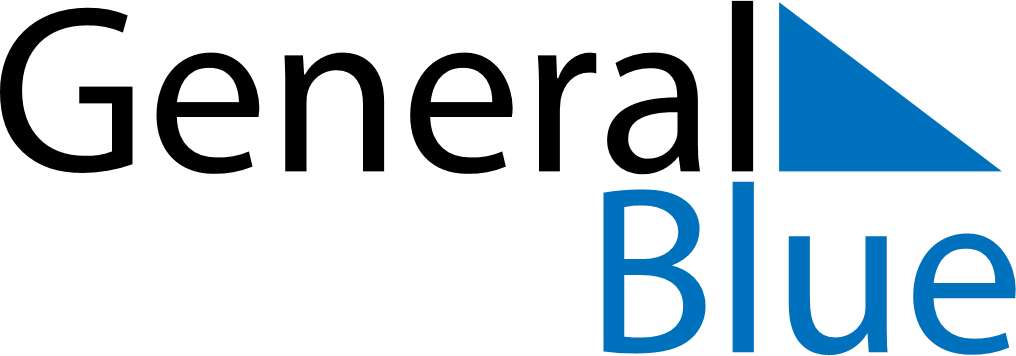 November 2020November 2020November 2020November 2020November 2020November 2020BrazilBrazilBrazilBrazilBrazilBrazilSundayMondayTuesdayWednesdayThursdayFridaySaturday1234567All Souls’ Day89101112131415161718192021Republic Day222324252627282930NOTES